PDRP Assessor DeclarationThis declaration verifies that assessment of this PDRP portfolio has been based on evidence provided at the time of submission.I  declare that the evidence provided meets the regional PDRP requirements for expert level of practice.Assessor Summary:Assessor Evidence: Only use this summary box for blinder (b) portfolios OR for documenting additional verbal evidence for b and electronic (e) portfolios.  Place feedback for e portfolios directly into feedback section in e portfolio. PDRP Assessor signature:         Date: 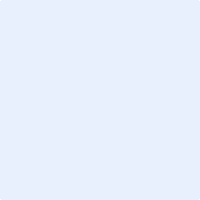 Name of Nurse WorkplaceName of AssessorDate of AssessmentVerified minimum of 60 days of nursing practice in the last 3 yearsYesNoA minimum of 60 hours of education in the last 3 years, including learning gainedYesNoCurrent APCYesNoWorking within scope of conditions of practise (if applicable)YesNoRecord the assessment ranking by clicking on: Met   or Not Met If competence met but evidence not in Performance Development Review fill in ‘refer to’ column to index evidence.Click here to enter text must indicate  evidence for features of expert practise Record the assessment ranking by clicking on: Met   or Not Met If competence met but evidence not in Performance Development Review fill in ‘refer to’ column to index evidence.Click here to enter text must indicate  evidence for features of expert practise Record the assessment ranking by clicking on: Met   or Not Met If competence met but evidence not in Performance Development Review fill in ‘refer to’ column to index evidence.Click here to enter text must indicate  evidence for features of expert practise Record the assessment ranking by clicking on: Met   or Not Met If competence met but evidence not in Performance Development Review fill in ‘refer to’ column to index evidence.Click here to enter text must indicate  evidence for features of expert practise Record the assessment ranking by clicking on: Met   or Not Met If competence met but evidence not in Performance Development Review fill in ‘refer to’ column to index evidence.Click here to enter text must indicate  evidence for features of expert practise Domain 1: Professional Development1st Party evidence1st Party evidence1st Party evidence3rd Party Evidence3rd Party Evidence3rd Party EvidenceDomain 1: Professional DevelopmentMetRefer toNot MetMetRefer toNot Met1.1 Acts as a role model resource for nurse colleagues in meeting the standards of the professional, ethical and legislated requirements1.1 Acts as a role model resource for nurse colleagues in meeting the standards of the professional, ethical and legislated requirements1.2 Takes a lead role in the application the principles of the Treaty of Waitangi/Te Tiriti o Waitangi to nursing practice and coaches nurse colleagues to integrate processes appropriate for Maori. For example whanau hui, karakia, whakawhanaungatanga1.2 Takes a lead role in the application the principles of the Treaty of Waitangi/Te Tiriti o Waitangi to nursing practice and coaches nurse colleagues to integrate processes appropriate for Maori. For example whanau hui, karakia, whakawhanaungatanga1.3 Acts as a role model and provides leadership to nurse colleagues, for directing, monitoring and evaluating nursing care that is provided by enrolled nurses and others (unregulated caregivers)1.3 Acts as a role model and provides leadership to nurse colleagues, for directing, monitoring and evaluating nursing care that is provided by enrolled nurses and others (unregulated caregivers)1.4 Acts as a resource and guides changes with nurse colleagues in complex situations that impact on the physical and social environment to maximise client safety, independence and quality of life and health1.4 Acts as a resource and guides changes with nurse colleagues in complex situations that impact on the physical and social environment to maximise client safety, independence and quality of life and health1.5 Takes a lead role in the application of culturally safe practice to meet client’s individual needs, beliefs and values.Coaches nurse colleagues to respond to the individual needs, beliefs and values of clients in complex situations.1.5 Takes a lead role in the application of culturally safe practice to meet client’s individual needs, beliefs and values.Coaches nurse colleagues to respond to the individual needs, beliefs and values of clients in complex situations.Domain 2: Management of Nursing Care1st Party evidence1st Party evidence1st Party evidence3rd Party Evidence3rd Party Evidence3rd Party EvidenceDomain 2: Management of Nursing CareMetRefer toNot MetMetRefer toNot Met2.1 Provides planned nursing care (eg. Te Whare Tapa Wha) to achieve identified outcomes for Maori and other clients* with complex needs, which is evidence based.Acts as a resource and leads opportunities for teaching and coaching nurse colleagues2.1 Provides planned nursing care (eg. Te Whare Tapa Wha) to achieve identified outcomes for Maori and other clients* with complex needs, which is evidence based.Acts as a resource and leads opportunities for teaching and coaching nurse colleagues2.2 Leads and acts as a resource in the comprehensive and accurate nursing assessment of client with complex needs2.2 Leads and acts as a resource in the comprehensive and accurate nursing assessment of client with complex needs2.3 Demonstrates accurate, timely legible and objective documentation and maintains confidentiality in line with organisational policies.Takes a lead role in reviewing documentation compliance in line with organisational policies in the practice setting.2.3 Demonstrates accurate, timely legible and objective documentation and maintains confidentiality in line with organisational policies.Takes a lead role in reviewing documentation compliance in line with organisational policies in the practice setting.2.4 Ensures the client has adequate explanation of the effects, consequences and alternatives of proposed treatment options.Takes a lead role and coaches nurse colleagues to use information and culturally appropriate communication to enable clients to make informed choices in complex situations.2.4 Ensures the client has adequate explanation of the effects, consequences and alternatives of proposed treatment options.Takes a lead role and coaches nurse colleagues to use information and culturally appropriate communication to enable clients to make informed choices in complex situations.2.5 Actively manages and coaches nurse colleagues to respond to unexpected client responses, confrontation, personal threat or other crisis situations.Facilitates discussion to support nurse colleagues to reflect on their experiences.2.5 Actively manages and coaches nurse colleagues to respond to unexpected client responses, confrontation, personal threat or other crisis situations.Facilitates discussion to support nurse colleagues to reflect on their experiences.2.6 Evaluates client’s progress toward expected outcomes in partnership with clients.Takes a lead role in facilitating inter professional team decision making to support best possible client outcomes2.6 Evaluates client’s progress toward expected outcomes in partnership with clients.Takes a lead role in facilitating inter professional team decision making to support best possible client outcomes2.7 Provides and facilitates an inter-professional approach to client health education within a nursing framework to meet the client’s complex needs of Maori and other clients.2.7 Provides and facilitates an inter-professional approach to client health education within a nursing framework to meet the client’s complex needs of Maori and other clients.2.8 Initiates reflective practice with nurse colleaguesExplores practice and decision making using an evidence base to facilitate the growth and development of own and nurse colleagues’ clinical and cultural practice.2.8 Initiates reflective practice with nurse colleaguesExplores practice and decision making using an evidence base to facilitate the growth and development of own and nurse colleagues’ clinical and cultural practice.2.9 Provides formal education which is evidence based to extend nursing practice.Engages in Post Graduate education or equivalent (equivalent in regional PDRP means post registration education that impacts on practice at the expert level)2.9 Provides formal education which is evidence based to extend nursing practice.Engages in Post Graduate education or equivalent (equivalent in regional PDRP means post registration education that impacts on practice at the expert level)Domain 3: Interpersonal Relationships1st Party evidence1st Party evidence1st Party evidence3rd Party Evidence3rd Party Evidence3rd Party EvidenceDomain 3: Interpersonal RelationshipsMetRefer toNot MetMetRefer toNot Met3.1 Role models and coaches nurse colleagues to establish. Maintain and conclude therapeutic interpersonal relationships with the client with complex needs.3.1 Role models and coaches nurse colleagues to establish. Maintain and conclude therapeutic interpersonal relationships with the client with complex needs.3.2 Provides leadership and coaches nurse to negotiate care in partnership with complex needs.3.2 Provides leadership and coaches nurse to negotiate care in partnership with complex needs.3.3 Role models and coaches nurse colleagues in the development of effective communication strategies with clients and members of the health team.3.3 Role models and coaches nurse colleagues in the development of effective communication strategies with clients and members of the health team.Domain 4: Inter-Professional Health Care and Quality Improvement1st Party evidence1st Party evidence1st Party evidence3rd Party Evidence3rd Party Evidence3rd Party EvidenceDomain 4: Inter-Professional Health Care and Quality ImprovementMetRefer toNot MetMetRefer toNot Met4.1 Acts as a resource to nurse colleagues by facilitating clients with complex needs to progress through the continuum of care e.g referrals, transfers, discharges4.1 Acts as a resource to nurse colleagues by facilitating clients with complex needs to progress through the continuum of care e.g referrals, transfers, discharges4.2 Leads nurse colleagues in identification and access to the appropriate health care team members and culturally appropriate services to maximise client outcomes.4.2 Leads nurse colleagues in identification and access to the appropriate health care team members and culturally appropriate services to maximise client outcomes.4.3 Takes a lead in planning, implementing and evaluating evidence based quality improvement activities to improve standards of nursing.Engages with Maori and other key stakeholders to identify appropriate processes for their participation in quality improvement.4.3 Takes a lead in planning, implementing and evaluating evidence based quality improvement activities to improve standards of nursing.Engages with Maori and other key stakeholders to identify appropriate processes for their participation in quality improvement.I did not identify any professional, cultural, ethical, or legal concerns or other practice issues in the evidence providedORI did not identify any professional, cultural, ethical or legal concerns or other practice issues in the evidence provided which was discussed with Nurse Coordinator PDRP.  The outcome from this discussion was:Issues resolved and portfolio approved (relevant documentation completed by assessor)ORIssue not resolved and portfolio not approved (relevant documentation completed by Nurse Coordinator PDRP)Further evidence required for the following competencies:Further evidence required for the following competencies:YESNO1st Party Evidence3rd Party Evidence